                           ПРИГЛАШЕНИЕ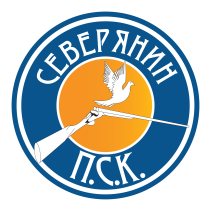 На групповое занятие по стендовой стрельбе на открытом воздухе
по дисциплине: Спортинг - компакт (100 мишеней)Дата: 25 июля 2020 г.Место проведения: ПСК «Северянин», Колпино, Вознесенское шоссеРегистрация:Предварительная запись (тел.9933550) или в день занятия с 09.00 до 09.45Начало группового занятия: 10:00 Для создания равных условий при проведении группового занятия  участники  делятся на категории:«Абсолютное первенство» (все категории);«В» - КМС, 1 разряд; «С» - 2 и 3 разряды; «Ветераны» ; «Охотники» - стрелки без разряда. Сумма участия в групповом занятии устанавливается в размере:100 мишеней оплачиваются по той цене, по которой стреляете в нашем клубе + организационный сбор 500 рублей.  Программа группового занятия.100 мишеней. Стрельба будет производиться на 4-х стрелковых площадках по 25 мишеней на каждой. Программа полетов будет указана на каждом стрелковом месте.Групповое занятие по стендовой стрельбе будет проводиться с обязательным соблюдением методических рекомендаций Роспотребнадзора.Награждение победителей. Победители(1,2,3 места) в каждой категории награждаются сертификатами на мишени от ПСК «Северянин».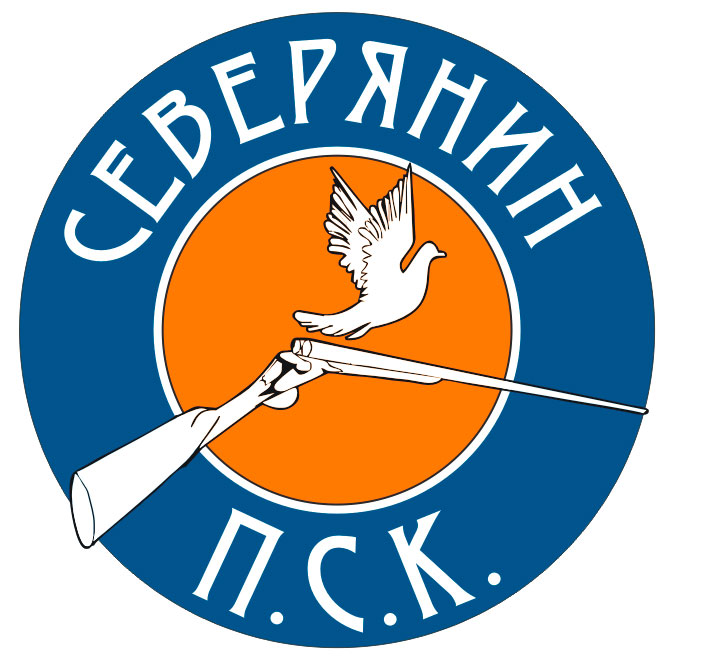 